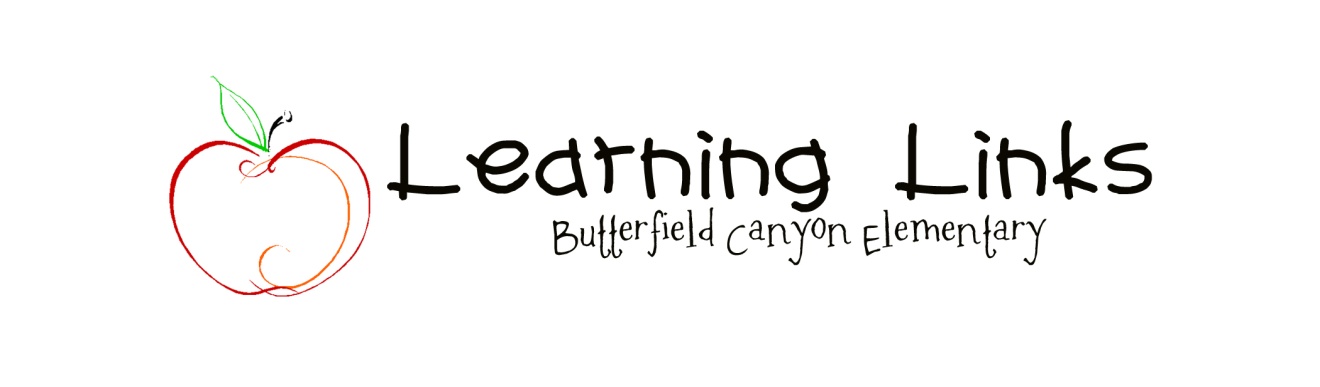 Our schools volunteer program is called Learning Links. This program is used to create communication between the administration, teachers and parents and improve our children’s education.“Learning Links” implies there are many links to a child’s education.  The first link is the child. Connected to the child are other links including parents, families, teachers, administration and the community. Children need all of these links in order to obtain the best possible education.  	The purpose of Learning Links is to create an inviting, welcoming environment for parents to get involved, and to create a network of parent resources to help teachers. Each classroom has a Learning Links Representative who works one- on- one with the teacher to help accommodate the classroom needs.   The classroom representative helps coordinate classroom needs such as, parent volunteers, classroom celebrations, and is a vital part of parent/teacher communication.As a parent, grandparent, aunt or uncle you can sign up to volunteer in the classroom. You will benefit in many ways.  You will be able to be in the classroom and meet the children, see the teacher in action, and show your own child that their education is important to you.													 ANYONE wanting to volunteer at the school, including classroom parties and fieldtrips must be fingerprinted. Because of changes in state law, Jordan School District has made some mandatory updates to the volunteer application process.  Fingerprints that were done prior to July 15, 2015 are no longer valid.  Anyone wanting to volunteer must complete the following steps: 1.  Watch the mandatory volunteer video. https://www.youtube.com/watch?v=mSd8zEunUF8**If you have already been fingerprinted, it is still required for you to watch the video and return the signed code of conduct volunteer acknowledgement form to the main office.**2.  Sign the Code of Conduct Volunteer Acknowledgement Form and bring it to the school.3.  Fill out a volunteer application form and have it signed by the principal.4.  Take the volunteer application form to the Jordan School District office (7387 S. Campus View Dr.) to have your fingerprints taken.  This is free of charge.5.  The district will verify your information and run the background check.  The main office will receive notification when the process is complete, and they will issue you a certified volunteer badge.*Please remember that you must complete the volunteer application form at the beginning of every year that you wish to volunteer in the school.**  If you show up to volunteer and have not completed these steps, you will be turned away.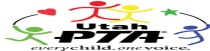 